Savigny Les GâtinesMenus du 14/02/2022 au 18/02/2022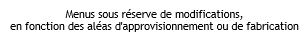 Savigny Les GâtinesMenus du 07/03/2022 au 11/03/2022Savigny Les GâtinesMenus du 14/03/2022 au 18/03/2022Savigny Les GâtinesMenus du 21/03/2022 au 25/03/2022LUNDI  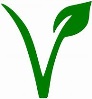 MARDI MERCREDI JEUDI VENDREDI DéjeunerDéjeunerDéjeunerDéjeunerDéjeunerBetteraves et maïs BIOChou rouge aux croûtons Concombre à la mentheFeuilleté allumette au fromagePoireaux vinaigrette PamplemousseSalade verte vinaigrette et œuf durFeuilleté hot dog Sauce bolognaiseEscalope de porc sauce crème champignonsHaut de cuisse de poulet Label Rouge rôtieBlanquette de veau VFR Pavé du fromagerFilet de grenadier bleu pochéFilet de poisson blanc façon crumbleFilet de poisson meunièrePennes BIO à l'huile d'oliveBlésotto aux champignonsPommes Wedges Riz IGP pilaf aux petits légumesCourgettes BIO sautées Haricots verts HVE à l'échalote Edam BIO Fromage blanc nature BIOOrtolan BIOFromage frais ail et fines herbesGruyère IGPYaourt Malo BIO citron Saint morêt BIOFromage type Kiri BIOPomme Golden IGP / HVERiz au laitCompote Ile de France HVEClémentinesPomme bicolore BIOSemoule au lait Compote de fruits BIOAnanas fraisPetit pain BIOPetit pain BIOPetit pain BIOPetit pain BIOLES LOGOSLabels comptabilisés dans la loi EGalim (loi des Etats Généraux de l’Alimentation du 30/10/2018) LES LOGOSLabels comptabilisés dans la loi EGalim (loi des Etats Généraux de l’Alimentation du 30/10/2018) LES LOGOSLabels comptabilisés dans la loi EGalim (loi des Etats Généraux de l’Alimentation du 30/10/2018) 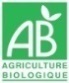 ABProduit issu de l’Agriculture Biologique ou en conversion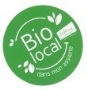 AB localProduit local issu de l’Agriculture Biologique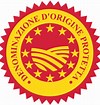 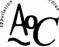 AOPAOCProduit dont toutes les étapes de fabrication sont réalisées dans une même zone géographique (AOP : certification Européenne)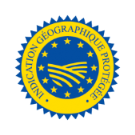 IGPProduit dont au moins une étape de fabrication est réalisée dans une zone géographique définie.Certification -niveau 2-niveau 3 (HVE)Aliment provenant d'une exploitation engagée dans une certification environnementale (niveau 2 ou 3)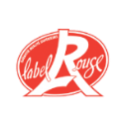 Label RougeProduit de qualité supérieur par rapport au produit similaire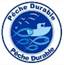 Ecolabel pêche durableProduit issu de la pêche durable et répondant à de nombreuses exigences environnementales, économiques et sociales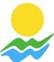 Région Ultra PériphériqueProduits issus de la région ultra périphérique-RUP- (DOM TOM)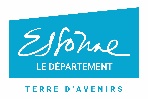 91Aliment cultivé et produit en EssonneSans viande, sans poissonProduit pouvant convenir à une alimentation végétarienne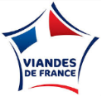 Viande de FranceViande issue d’animaux nés, élevés, abattus, découpés et transformés en FranceLUNDI  MARDI MERCREDI JEUDI VENDREDI DéjeunerDéjeunerDéjeunerDéjeunerDéjeunerChou rougeFeuilleté allumette au fromageCéleri rémoulade Œuf dur vinaigretteSalade iceberg vinaigrette Crêpes aux champignonsConcombre vinaigrette Jambon de poulet cornichonSauté de porc sauce moutardeTiep de pouletEmincé de veau sauce provençaleBoulettes de bœuf sauce tomateFileté de poisson emmental gratiné Filet de grenadier bleu sauce tomateOmelette nature BIOSaumonette sauce aurorePommes de terre vapeur persillées Riz IGP pilaf aux petits légumesPennes BIO à l'huile d'oliveBoulgour BIOBrocolis persillés Carottes HVE braiséesHaricots verts HVEComté AOP Brie BIO Cantal AOPYaourt aromatiséTomme noire des Pyrénées IGP Brie de Meaux Emmental BIOYaourt nature sucréMousse au chocolatAnanas fraisMille-feuillesBanane BIOAssortiment de lait gélifiés type flambyPomme Gala Flan cocoOrangePetit pain Label RougePetit pain Label RougePetit pain Label RougePetit pain Label RougeLES LOGOSLabels comptabilisés dans la loi EGalim (loi des Etats Généraux de l’Alimentation du 30/10/2018) LES LOGOSLabels comptabilisés dans la loi EGalim (loi des Etats Généraux de l’Alimentation du 30/10/2018) LES LOGOSLabels comptabilisés dans la loi EGalim (loi des Etats Généraux de l’Alimentation du 30/10/2018) ABProduit issu de l’Agriculture Biologique ou en conversionAB localProduit local issu de l’Agriculture BiologiqueAOPAOCProduit dont toutes les étapes de fabrication sont réalisées dans une même zone géographique (AOP : certification Européenne)IGPProduit dont au moins une étape de fabrication est réalisée dans une zone géographique définie.Certification -niveau 2-niveau 3 (HVE)Aliment provenant d'une exploitation engagée dans une certification environnementale (niveau 2 ou 3)Label RougeProduit de qualité supérieur par rapport au produit similaireEcolabel pêche durableProduit issu de la pêche durable et répondant à de nombreuses exigences environnementales, économiques et socialesRégion Ultra PériphériqueProduits issus de la région ultra périphérique-RUP- (DOM TOM)91Aliment cultivé et produit en EssonneSans viande, sans poissonProduit pouvant convenir à une alimentation végétarienneViande de FranceViande issue d’animaux nés, élevés, abattus, découpés et transformés en FranceLUNDI  MARDI MERCREDI JEUDI VENDREDI DéjeunerDéjeunerDéjeunerMenu à thème du chefDéjeunerSalade d'endives vinaigretteBetteraves vinaigrette Carottes râpées vinaigrettePamplemousse BIOMacédoine vinaigretteChou blanc aux dés de fromageCordon bleu de dindeEmincé de bœuf aux poivronsHaut de cuisse de poulet Label Rouge rôtieFilet de hoki pôché Pané de blé à la tomate et mozzarella Poisson blanc sauce satéPurée de pommes de terre et potironFarfalles au beurreRiz IGP pilaf aux petits légumesCarottes HVE braiséesLait à boire BIOSaint Marcellin IGP Pouligny St Pier AOP Yaourt brassé poire vanille BIO Brie de Meaux Compote Ile de France HVEPomme Gala Ile flottanteCompote pomme ananasKiwi BIOSemoule au lait Petit pain Label RougePetit pain Label RougePetit pain Label RougeLES LOGOSLabels comptabilisés dans la loi EGalim (loi des Etats Généraux de l’Alimentation du 30/10/2018) LES LOGOSLabels comptabilisés dans la loi EGalim (loi des Etats Généraux de l’Alimentation du 30/10/2018) LES LOGOSLabels comptabilisés dans la loi EGalim (loi des Etats Généraux de l’Alimentation du 30/10/2018) ABProduit issu de l’Agriculture Biologique ou en conversionAB localProduit local issu de l’Agriculture BiologiqueAOPAOCProduit dont toutes les étapes de fabrication sont réalisées dans une même zone géographique (AOP : certification Européenne)IGPProduit dont au moins une étape de fabrication est réalisée dans une zone géographique définie.Certification -niveau 2-niveau 3 (HVE)Aliment provenant d'une exploitation engagée dans une certification environnementale (niveau 2 ou 3)Label RougeProduit de qualité supérieur par rapport au produit similaireEcolabel pêche durableProduit issu de la pêche durable et répondant à de nombreuses exigences environnementales, économiques et socialesRégion Ultra PériphériqueProduits issus de la région ultra périphérique-RUP- (DOM TOM)91Aliment cultivé et produit en EssonneSans viande, sans poissonProduit pouvant convenir à une alimentation végétarienneViande de FranceViande issue d’animaux nés, élevés, abattus, découpés et transformés en FranceLUNDI  MARDI MERCREDI JEUDI VENDREDI DéjeunerDéjeunerDéjeunerDéjeunerDéjeunerCéleri rémoulade Jambon de poulet cornichonSalade iceberg vinaigrette Feuilleté allumette au fromageRadis beurre demi-selŒuf dur BIO vinaigretteCarottes râpées aux graines de sésameFeuilleté poulet à la normandeSauce bolognaiseSauté de dinde sauce curry Emincé de veau sauce sojaEscalope de porc sauce normandeBolognaise végétarienneFilet de poisson blanc pané et citronFilet de poisson meunièreFilet de Hoki sauce tartarePennes BIO à l'huile d'oliveBoulgour BIOPommes de terre vapeur cibouletteRiz IGP pilaf aux petits légumesHaricots platsEpinards à la crèmeChou-fleur gratiné Mimolette BIO Fromage blanc nature BIOYaourt aromatiséFromage fonduGouda IGP au cuminYaourt fraise BIOYaourt nature sucréFromage frais ail et fines herbesDonut's natureOrangeCrème dessert caramelKiwiDonut's chocolat Pomme Golden IGP / HVECrème dessert chocolatBanane BIOPetit pain Label RougePetit pain Label RougePetit pain Label RougePetit pain Label RougeLES LOGOSLabels comptabilisés dans la loi EGalim (loi des Etats Généraux de l’Alimentation du 30/10/2018) LES LOGOSLabels comptabilisés dans la loi EGalim (loi des Etats Généraux de l’Alimentation du 30/10/2018) LES LOGOSLabels comptabilisés dans la loi EGalim (loi des Etats Généraux de l’Alimentation du 30/10/2018) ABProduit issu de l’Agriculture Biologique ou en conversionAB localProduit local issu de l’Agriculture BiologiqueAOPAOCProduit dont toutes les étapes de fabrication sont réalisées dans une même zone géographique (AOP : certification Européenne)IGPProduit dont au moins une étape de fabrication est réalisée dans une zone géographique définie.Certification -niveau 2-niveau 3 (HVE)Aliment provenant d'une exploitation engagée dans une certification environnementale (niveau 2 ou 3)Label RougeProduit de qualité supérieur par rapport au produit similaireEcolabel pêche durableProduit issu de la pêche durable et répondant à de nombreuses exigences environnementales, économiques et socialesRégion Ultra PériphériqueProduits issus de la région ultra périphérique-RUP- (DOM TOM)91Aliment cultivé et produit en EssonneSans viande, sans poissonProduit pouvant convenir à une alimentation végétarienneViande de FranceViande issue d’animaux nés, élevés, abattus, découpés et transformés en France